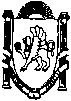 ___________________________________________________________________________________________________________________ПОСТАНОВЛЕНИЕот 22 апреля 2019                        №  237/19                                     с.МирноеО рассмотрении Представления прокурора Симферопольского района «Об устранении нарушений требований земельного законодательства и законодательства о порядке предоставления государственных и муниципальных услуг» от 29.03.2019 г. № 23-206в-2019               Рассмотрев Представление прокурора Симферопольского района «Об устранении нарушений требований земельного законодательства и законодательства о порядке предоставления государственных и муниципальных услуг» от 29.03.2019 г. № 23-206в-2019, руководствуясь статьями 8, 41-46 Градостроительного кодекса Российской Федерации, главой 5 статьи 28 Федерального закона от 06.10.2003 г. № 131-ФЗ «Об общих принципах организации местного самоуправления в Российской Федерации», Законом Республики Крым от 02.08.2014 №54-ЗРК «Об основах местного самоуправления в Республике Крым», Уставом муниципального образования Мирновского сельского поселения Симферопольского района Республики Крым, главой 8 статьи 92 Конституции Республики Крым, администрация Мирновского сельского поселения, -ПОСТАНОВЛЯЕТ:               1. Постановление администрации Мирновского сельского поселения от 01 октября 2018 г. № 566/18 «О проведении публичных слушаний по изменению одного вида разрешенного использования земельного участка на другой вид такого использования»» – отменить.2. Постановление администрации Мирновского сельского поселения от 01 октября 2018 г. № 567/18 «О проведении публичных слушаний по изменению одного вида разрешенного использования земельного участка на другой вид такого использования»» – отменить.3. Постановление администрации Мирновского сельского поселения от 30 ноября 2018 г. № 684/18 «О проведении публичных слушаний по изменению одного вида разрешенного использования земельного участка на другой вид такого использования»» – отменить.4. Постановление администрации Мирновского сельского поселения от 18 мая 2018 г. № 299/18 «О проведении публичных слушаний по изменению одного вида разрешенного использования земельного участка на другой вид такого использования»» – отменить.                5. Постановление вступает в силу с момента опубликования на официальном сайте администрации Мирновского сельского поселения Симферопольского района Республики Крым в информационно-телекоммуникационной сети Интернет: http:// mirnoe-sovet.ru.                 6. Контроль за исполнением распоряжения оставляю за собой.Председатель Мирновского сельскогосовета – глава администрации Мирновского сельского поселения                                             С.В. Ковалев                                              